Приложение 1к Основной профессиональной образовательной программе ПССЗ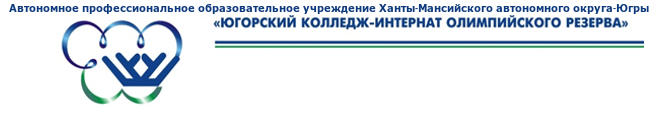 УТВЕРЖДАЮ:Врио директора__________________К.А. Васильев «31» августа 2022г.РАБОЧАЯ ПРОГРАММА ДИСЦИПЛИНЫ  АНАТОМИЯНаправление подготовки (специальность): 49.02.01 «Физическая культура»  (повышенный уровень)  Профиль (при наличии): педагог по физической культуре и спорту/тренер/учитель физической культуры* – в соответствии с учебным планомг. Ханты-Мансийск-2022Рабочая программа учебной дисциплины разработана в соответствии с требованиями Федерального государственного образовательного стандарта 49.02.01 «Физическая культура»  (повышенный уровень) по направлению подготовки (профилю направления, специальности) педагог по физической культуре и спорту/тренер/учитель физической культурыРабочая программа учебной дисциплины разработана: И.А. Ауль (преподаватель)(должность, статус разработчика).Рабочая программа дисциплины рассмотрена на методическом объединении «29» августа 2022г. протокол № 1Руководитель структурного подразделения _______________ К.Е.Подтёпина, Ио заместителя директора по УРРабочая программа учебной дисциплины утверждена на заседании  педагогического совета: протокол №11 от «30» августа 2022 г., приказ                  № 782-од от «31» августа 2022 г.Председатель совещательного коллегиального органа по учебной (учебно-методической) работе ________________________ К.А. Васильев,                                                              (Ф.И.О., должность, статус, подпись).Врио директора. СОДЕРЖАНИЕ1. паспорт ПРОГРАММЫ УЧЕБНОЙ ДИСЦИПЛИНЫ АНАТОМИЯ1.1. Область применения программыПрограмма учебной дисциплины является частью основной профессиональной образовательной программы в соответствии с ФГОС по специальности (специальностям) СПО / профессии (профессиям) НПО 49.02.01.  «Физическая культура» среднего профессионального образования1.2. Место учебной дисциплины в структуре основной профессиональной образовательной программы:ПРОФЕССИОНАЛЬНЫЙ ЦИКЛ1.3. Цели и задачи учебной дисциплины – требования к результатам освоения учебной дисциплины:	В результате освоения учебной дисциплины обучающийся должен уметь:определять топографическое расположение и строение органов и частей тела; определять возрастные особенности строения организма человека; применять знания по анатомии в профессиональной деятельности; определять антропометрические показатели, оценивать их с учетом возраста и пола обучающихся, отслеживать динамику изменений; отслеживать динамику изменений конституциональных особенностей организма в процессе занятий физической культурой и спортом; 	В результате освоения учебной дисциплины обучающийся должен знать:основные положения и терминологию анатомии, цитологии, гистологии, эмбриологии  человека; строение и функции систем и аппаратов органов здорового человека, основные закономерности роста и развития организма человека; возрастную морфологию, анатомо-физиологические особенности детей, подростков и молодежи; анатомо-морфологические механизмы адаптации к физическим нагрузкам; динамическую и функциональную анатомию систем обеспечения и регуляции движения; способы коррекции функциональных нарушений у детей и подростков;1.4. Рекомендуемое количество часов на освоение программы учебной дисциплины:максимальной учебной нагрузки  обучающегося - 148  часов, в том числе:обязательной аудиторной учебной нагрузки обучающегося - 108 часов;самостоятельной работы обучающегося - 40 часов.2. СТРУКТУРА И СОДЕРЖАНИЕ УЧЕБНОЙ ДИСЦИПЛИНЫ2.1. Объем учебной дисциплины и виды учебной работы.2.2.Тематический план и содержание учебной дисциплины2курс  (на базе 9 классов), 3-4 семестр, 1курс (на базе 11 классов), 1-2 семестр3. условия реализации УЧЕБНОЙ дисциплины3.1. Требования к минимальному материально-техническому обеспечениюРеализация учебной дисциплины требует наличия учебного кабинета анатомии и физиологии. Оборудование учебного кабинета: наглядный материал (схемы, таблицы,CD  программы), скелет. Технические средства обучения: Компьютер, видеопроектор, доска, экран, оверхэд.3.2. Информационное обеспечение обученияПеречень рекомендуемых учебных изданий, Интернет-ресурсов, дополнительной литературыОсновная литература.1.	Иваницкий М.Ф. Анатомия человека. - М.: Терра - Спорт, 2003. - 624с.2.	Федюкович Н.И. Анатомия и физиология человека. - Ростов-н/Д.: изд-во «Феникс», 2000. - 416с.Дополнительная литература.1.	Сапин М.Р. Анатомия человека. - М.: ООО «Изд. дом «ОНИКС 21 век»: ООО Изд-во «Мир и образование», 2002. - 464с.2.	Сапин М.Р. Анатомия и физиология человека. - М.: Изд. центр «Академия», 2005. - 384с.3.	Гайворонский И.В. Анатомия и физиология человека. - М.: Изд. центр «Академия», 2009. - 496с.4. Контроль и оценка результатов освоения УЧЕБНОЙ ДисциплиныКонтроль и оценка результатов освоения учебной дисциплины осуществляется преподавателем в процессе проведения практических занятий и лабораторных работ, тестирования, а также выполнения обучающимися индивидуальных заданий, проектов, исследований.Разработчики: 	АПОУ ХМАО-Югры             преподаватель                И.А. Ауль___________________          _________________         ___________________               (место работы)                               (занимаемая должность)                       (инициалы, фамилия)Очная форма*Заочная форма*Индекс по учебному плануОП.01Курс2 курс на базе 9 классов1 курс на базе 11 классовСеместр3,4 семестр на базе 9 классов1,2 семестр на базе 11 классовОбщее количество часов:148 часовАудиторные занятия108 часовСамостоятельная (внеаудиторная) работа40 часовФорма контроляна базе 9 классов:3 семестр: зачет4 семестр: экзаменна базе 11 классов:1 семестр: зачет2 семестр: экзаменстр.ПАСПОРТ ПРОГРАММЫ УЧЕБНОЙ ДИСЦИПЛИНЫ4 СТРУКТУРА и содержание УЧЕБНОЙ ДИСЦИПЛИНЫ5 условия реализации  учебной дисциплины11Контроль и оценка результатов Освоения учебной дисциплины11 Вид учебной работыОбъем часовМаксимальная учебная нагрузка (всего)148Обязательная аудиторная учебная нагрузка (всего) 108в том числе:     лекционных занятий40     практические занятия66     зачет2Самостоятельная работа обучающегося (всего)40в том числе:Внеаудиторная самостоятельная работа24        Подготовка  реферата (учебной работы)8        Подготовка к зачету, экзамену8        Подготовка контрольной работы0Итоговая аттестация      	экзаменИтоговая аттестация      	экзаменНаименование разделов и темСодержание учебного материала, лабораторные  работы и практические занятия, самостоятельная работа обучающихся, курсовая работа (проект) (если предусмотрены)Объем часовУровень  усвоенияРаздел 1.  Введение Раздел 1.  Введение Тема 1.1. Введение в анатомию человека. История предмета.Роль анатомии в системе биологических наук. Исторические этапы развития анатомии, как науки. Виды анатомии. Методы изучения в анатомии. Значение анатомии для специалистов физической культуры и спорта.2Ознакомительный Тема 1.2. Возрастная периодизация. Понятие об организме, органах, тканях, клетке.Положение человека в природе. Возрастная периодизация. Понятие об организме. Виды тканей. Строение клетки.2ОзнакомительныйРаздел 2. Опорно-двигательный аппарат.  Анатомия костной системы.Тема 2.1.Анатомия костной системы. Классификация костей. Кость как орган.Общие сведения о строении и функции скелета. Структурно-функциональная единица костной ткани. Строение кости как органа. Классификация костей. Развитие и рост костей.2ОзнакомительныйРепродуктивныйПрактическое занятие №1 Анатомия костной системы. Классификация костей. Отделы позвоночного столба. Строение позвонков.2 Практическое занятие №2 Строение ребер, грудины и  костей свободной верхней конечности.2 Практическое занятие №3Строение тазовой кости и костей свободной нижней конечности.2Тема 2.2.Анатомия черепа. Возрастные и половые особенности.Отделы черепа. Строение костей черепа, их особенности. Размеры черепа, возрастные и половые особенности.2ОзнакомительныйПрактическое занятие №4 Строение  костей  черепа.2Самостоятельная работа. Учебная работа «Антропометрия»3Раздел 3. Система соединений костей. Раздел 3. Система соединений костей. Раздел 3. Система соединений костей. Раздел 3. Система соединений костей. Тема 3.1.Система соединений костей. Классификация соединений. Строение сустава.Классификация соединений костей. Непрерывные соединения и их характеристика. Строение суставов. Классификация суставов. Плоскости, оси и движения вокруг осей.2Ознакомительный, РепродуктивныйПрактическое занятие №5 Соединения позвонков, костей черепа. Позвоночник и череп как целое.2Самостоятельная работа. Движения корпуса.1 Соединение ребер, грудины и  костей свободной верхней конечности.2Практическое занятие №6 Соединение костей таза.Соединение костей свободной нижней конечности.2Самостоятельная работа. Движения конечностей.2Раздел 4. Анатомия мышечной системыТема 4.1.Анатомия мышечной системы. Классификация мышц.  Мышца как орган. Вспомогательный аппарат мышц.Строение мышечной ткани. Виды мышечной ткани. Механизм сокращения мышечного волокна. Классификация мышц. Подъёмная сила мышц и факторы её определяющие. Виды работы мышц. Вспомогательный аппарат мышц.  Рычаговый принцип работы.2Ознакомительный, РепродуктивныйПрактическое занятие №7 Мышцы туловища. Мышцы спины. Мышцы живота и груди. Слабые места передней брюшной стенки. Мышцы вдоха и выдоха.Мышцы головы и шеи.2 Мышцы плечевого пояса.2Практическое занятие №8 Мышцы свободной верхней конечности.2Практическое занятие №9 Мышцы таза и свободной нижней конечности.2Самостоятельная работа. Антагонизм и синергизм в работе мышц.1Тема 4.2. Представление о динамической анатомии. Анатомический анализ положения и движения тела спортсменов.Задачи и значение динамической анатомии. Понятие о площади опоры и общем центре тяжести тела человека. Виды равновесия. Степень устойчивости, углы устойчивости. Внешние и внутренние силы, действующие на тело спортсмена. Ориентация тела в пространстве, поза, отношение к опоре. Анатомический анализ положения и движения тела спортсменов.Анатомический анализ положения стоя. Виды движений тела. Анатомический анализ ходьбы.2Ознакомительный,РепродуктивныйПрактическое занятие №10 Анатомический анализ положения и движения тела спортсмена.2Самостоятельная работа. Учебная работа «Анатомический анализ положения и движения тела спортсмена по профилю занятия спортом».5Зачетное занятиеПрезентация учебных работ и рефератов. ЗАЧЕТ2Раздел 5. Анатомия системы внутренних органовРаздел 5. Анатомия системы внутренних органовРаздел 5. Анатомия системы внутренних органовТема 5.1.Учение о внутренних органах и пищеварительная        система.Общая характеристика и функциональное значение внутренних органов. Общий план строения стенок полых органов: слизистой, мышечной и серозной оболочек. 2Ознакомительный,РепродуктивныйСтроение паренхиматозных органов. Общее представление о пищеварительной системе, её отделы. Строение и функции органов пищеварения. Листки брюшины и их производные.2Практическое занятие №11 Общее представление о пищеварительной системе, её отделы. Строение органов полости рта.Строение глотки, пищевода и желудка. 2Практическое занятие №12 Строение тонкого и толстого кишечника. Строение печени и поджелудочной железы.Листки брюшины и их производные.2Самостоятельная работа. Топография органов брюшной полости.3Тема 5.2.Анатомия дыхательной системы.Общая характеристика дыхательной системы, её отделы. Строение полости носа. Строение гортани, трахеи и бронхов, лёгких. Структурно-функциональная единица лёгких (ацинус), его отделы. Грудная полость и плевральная полость.2Ознакомительный,РепродуктивныйПрактическое занятие№13 Строение дыхательной системы.2Самостоятельная работа. Топография органов  грудной полости.2Тема 5.3. Анатомия мочевой системы.Общая характеристика мочевой системы. Строение почек. Строение нефрона, механизм образования мочи. Строение мочеточников, мочевого пузыря и мочеиспускательного канала.2ОзнакомительныйПрактическое занятие№14.Строение мочевой системы.2Тема 5.4. Анатомия половой  системы.Строение  и функции наружных и внутренних половых органов.2ОзнакомительныйПрактическое занятие№15 Строение половых органов.2Самостоятельная работа. Топография органов  забрюшинного пространства и таза.2Тема 5.5.Анатомия сердечно-сосудистой системы. Артериальная система.Общий обзор и функциональное значение сердечно-сосудистой системы. Круги кровообращения. Строение и функции сердца. Классификация сосудов и строение их стенок. Строение артериальной  системы. Понятие об анастомозах и коллатеральном кровообращении.2Ознакомительный,РепродуктивныйПрактическое занятие№16 Строение сердца.2Самостоятельная работа. Строение проводящей системы сердца.2Практическое занятие№17 Артериальная система. Ветви восходящей и дуги аорты.2Практическое занятие№18 Ветви грудной и брюшной аорты.2Практическое занятие№19. Артерии малого таза и свободной нижней конечности.2Тема 5.6.Анатомия венозной и лимфатической системы.Практическое занятие№20 Система полых и воротной вен. Венозные анастомозы. Строение лимфатических сосудов и узлов. Факторы влияющие на ток венозной крови и лимфы.2ОзнакомительныйПрактическое занятие№21 Строение венозной и лимфатической системы.2Тема 5.7. Анатомия желёз внутренней секреции и иммунных органов.Практическое занятие№22 Строение, расположение и основные функции эндокринных желез. Понятие о гормонах. Костный мозг, тимус, миндалины, лимфоузлы, селезёнка.2Ознакомительный,РепродуктивныйПрактическое занятие№23Строение эндокринных желёз.2Самостоятельная работа. Кровь, составные элементы.2Раздел 6. Анатомия нервной системы и органов чувств.Раздел 6. Анатомия нервной системы и органов чувств.Раздел 6. Анатомия нервной системы и органов чувств.Тема 6.1. Анатомия нервной системы.Общее понятие о нервной системе. Структурно-функциональная единица нервной ткани. Виды нейронов. Рефлекторная дуга. Белое и серое вещество нервной ткани. Отделы нервной системы.2Ознакомительный,РепродуктивныйТема 6.2.Функциональная анатомия центральной нервной системы.Строение спинного и головного мозга. Функциональная анатомия отделов головного мозга и коры. Классификация путей нервной системы. Понятие об анализаторах.2Ознакомительный,РепродуктивныйКлассификация путей нервной системы. Понятие об анализаторах.2Практическое занятие№24. Строение спинного мозга.2Практическое занятие№25. Строение стволовой части мозга.2Практическое занятие№26 Строение конечного мозга.2Самостоятельная работа. Строение коры головного мозга2Тема 6.3. Анатомия периферической нервной системы.Практическое занятие№27 Черепные и спинномозговые нервы, строение, образование сплетений, зоны иннервации.   2ОзнакомительныйПрактическое занятие№28. Строение спинномозговых нервов.2Практическое занятие№29 Строение черепно-мозговых нервов.2Тема 6.4. Анатомия вегетативной нервной системы.Общая характеристика вегетативной нервной системы, её отделы, их отличия. Отличие вегетативной рефлекторной дуги от соматической. Строение симпатического отдела. Строение парасимпатического отдела.2Ознакомительный,РепродуктивныйПрактическое занятие№30 Строение вегетативной нервной системы.2Тема 6.5. Анатомия органов чувств.Практическое занятие№31 Строение и функции органов зрения, обоняния, слуха, вкуса, осязания, равновесия.2Ознакомительный,РепродуктивныйПрактическое занятие№32 Строение органа зрения.2Практическое занятие№33 Строение органа слуха и вестибулярного аппарата.2 экзамен2Результаты обучения(освоенные умения, усвоенные знания)Формы и методы контроля и оценки результатов обучения В результате освоения учебной дисциплины обучающийся должен уметь: определять топографическое расположение и строение органов и частей тела; определять возрастные особенности строения организма человека; применять знания по анатомии в профессиональной деятельности; определять антропометрические показатели, оценивать их с учетом возраста и пола обучающихся, отслеживать динамику изменений; отслеживать динамику изменений конституциональных особенностей организма в процессе занятий физической культурой и спортом; В результате освоения учебной дисциплины обучающийся должен знать:основные положения и терминологию анатомии, цитологии, гистологии, эмбриологии  человека; строение и функции систем и аппаратов органов здорового человека, основные закономерности роста и развития организма человека; возрастную морфологию, анатомо-физиологические особенности детей, подростков и молодежи; анатомо-морфологические механизмы адаптации к физическим нагрузкам; динамическую и функциональную анатомию систем обеспечения и регуляции движения; способы коррекции функциональных нарушений у детей и подростков;Собеседование; устные и письменные ответы;  презентация рефератов и учебных работ;  результаты тестовых заданий;Письменный анализ материала;  анализ ситуаций,  обобщение результатов самостоятельной деятельности.